Statistiskie rādītāji:Pakalpojumi bibliotēkas lietotājiem:Salienas   pagasta  bibliotēkaSalienas   pagasta  bibliotēkaAdrese: Centrāles iela 22, Saliena, Salienas pagasts, Daugavpils novads, LV-5469Vadītāja: Irēna AvlasinaKontakttālrunis: 65475309E-pasts: biblioteka@saliena.lvwww.saliena.lvwww.kulturaskarte.lvwww.biblioteka.lvBibliotēka atvērta apmeklētājiem: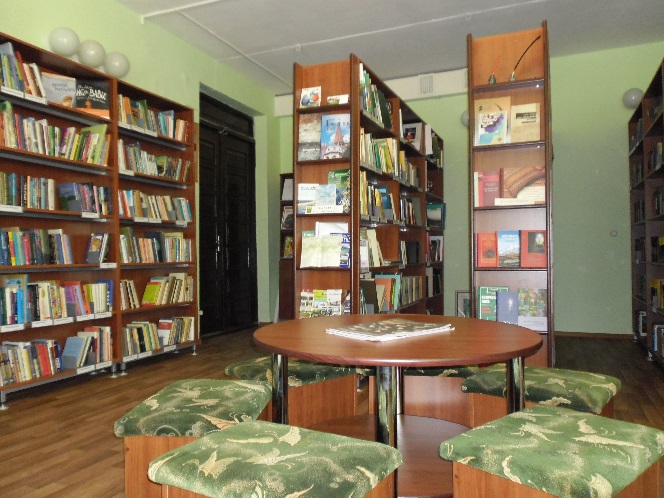 2010201120122013Lietotāji240238239231Apmeklējumi4882497948305204Izsniegums7515815679518457Krājums4650467146714267NosaukumsAprakstsAbonētās datubāzesBezmaksas piekļuve abonētajām datu bāzēm internetā www.letonika.lv, www.lursoft.lvDatori un internets4 datorizētas darba vietas ar bezmaksas pieeju internetam un bezvadu internetamApmācības un konsultācijasBezmaksas apmācības un konsultācijas darbam ar datoru un internetuEkskursijaEkskursija pa bibliotēkuIzdevumu rezervēšana, nodošanas termiņa  pagarināšanaGrāmatu un citu materiālu nodošanas termiņu pagarināšana  pa tālruni: 65475309,e-pastu: biblioteka@saliena.lvDaugavpils novada bibliotēku kopkatalogsNovada bibliotēku kopkatalogs, kas nodrošina informācijas meklēšanu Daugavpils novada bibliotēku elektroniskajā kopkatalogā:  http://www.naujene.biblioteka.lv/alise;Bibliotēkas krājuma izmantošanaGrāmatu, žurnālu, laikrakstu un citu dokumentu    izsniegšanaStarpbibliotēku abonementsIespieddarbus, kuri nav pieejami Salienas pagasta bibliotēkā, var pasūtīt izmantojot starpbibliotēku abonementu (SBA);Uzziņas un konsultācijasKonsultācijas par bibliotēku un tās izmantošanas  iespējām, tematisko un informacionālo uzziņu izpilde